Fiches remises aux élèves  avant le début de la séance 2 (la semaine précédente)Notions à travailler seul avant le prochain coursPour bien comprendre la suite...1. Consulter les deux vidéos sur la fécondation et la nidation avant jeudi 17 mars (7 minutes environ)Pour consulter les vidéos : ● Se connecter depuis un ordinateur du lycée sur sa session et se rendre dans «groupe» puis cliquer sur les deux vidéos déposées dans le dossier «vidéos fécondation et nidation».ou ● Taper dans le moteur de recherche Google, à la rubrique vidéo, les mots suivants «De la fécondation à la nidation». Visionner les deux premières vidéos (la première image de chacun d’elles vous est représentée ci-dessous)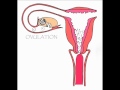 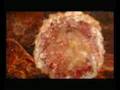 Vidéo 1 : De la fécondation à la nidation 			Vidéo 2 : De la fécondation à la nidation(source : sudouest33) 					(source : ebiologie)Répondre au questionnaire sur la fécondation et la nidation avant jeudi 17 mars (2 minutes)Pour répondre au questionnaire :- Taper dans le moteur de recherche Google : fr.ze-questionnaire.com- Se rendre sur le site et cliquer sur le module « Répondre ».- Entrer le code questionnaire : 82327   et le code réponse : SPmSF693BEjQ  (Respecter les majuscules et minuscules). ATTENTION : Entrer le prénom et la classe en début de questionnaire et enregistrer les réponses avant de quitter la page (les réponses sont automatiquement envoyées à l’enseignant).3. Lire attentivement le document et visionner la vidéo sur les préservatifs avant mardi 22 mars (10 minutes)  Pour consulter le document et la vidéoSe connecter depuis un ordinateur du lycée sur sa session et se rendre dans « groupe ». Cliquer sur le document Word et la vidéo déposés dans le dossier «PSE-Les préservatifs». Pour plus d’informations, vous avez la possibilité d’aller consulter l’infirmière du lycée.Notions à travailler seul avant le prochain coursPour bien comprendre la suite...1. Consulter les deux vidéos sur la fécondation et la nidation avant jeudi 17 mars (7 minutes environ)Pour consulter les vidéos : ● Se connecter depuis un ordinateur du lycée sur sa session et se rendre dans «groupe» puis cliquer sur les deux vidéos déposées dans le dossier «vidéos fécondation et nidation».ou ● Taper dans le moteur de recherche Google, à la rubrique vidéo, les mots suivants «De la fécondation à la nidation». Visionner les deux premières vidéos (la première image de chacun d’elles vous est représentée ci-dessous) Vidéo 1 : De la fécondation à la nidation 			Vidéo 2 : De la fécondation à la nidation (source : sudouest33) 					(source : ebiologie)Répondre au questionnaire sur la fécondation et la nidation avant jeudi 17 mars (2 minutes)Pour répondre au questionnaire :- Taper dans le moteur de recherche Google : fr.ze-questionnaire.com- Se rendre sur le site et cliquer sur le module « Répondre ».- Entrer le code questionnaire : 82327   et le code réponse : SPmSF693BEjQ  (Respecter les majuscules et minuscules). ATTENTION : Entrer le prénom et la classe en début de questionnaire et enregistrer les réponses avant de quitter la page (les réponses sont automatiquement envoyées à l’enseignant).3. Lire attentivement les documents sur la cape cervicale et le diaphragme avant mardi 22 mars (10 minutes)  Pour consulter le document :Se connecter depuis un ordinateur du lycée sur sa session et se rendre dans « groupe ». Cliquer sur le document Word déposé dans le dossier «PSE-Le diaphragme et la cape cervicale».Pour plus d’informations, vous avez la possibilité d’aller consulter l’infirmière du lycée.Notions à travailler seul avant le prochain coursPour bien comprendre la suite...1. Consulter les deux vidéos sur la fécondation et la nidation avant jeudi 17 mars (7 minutes environ)Pour consulter les vidéos : ● Se connecter depuis un ordinateur du lycée sur sa session et se rendre dans «groupe» puis cliquer sur les deux vidéos déposées dans le dossier «vidéos fécondation et nidation».ou ● Taper dans le moteur de recherche Google, à la rubrique vidéo, les mots suivants «De la fécondation à la nidation». Visionner les deux premières vidéos (la première image de chacun d’elles vous est représentée ci-dessous) Vidéo 1 : De la fécondation à la nidation 			Vidéo 2 : De la fécondation à la nidation (source : sudouest33) 					(source : ebiologie)Répondre au questionnaire sur la fécondation et la nidation avant jeudi 17 mars (2 minutes)Pour répondre au questionnaire :- Taper dans le moteur de recherche Google : fr.ze-questionnaire.com- Se rendre sur le site et cliquer sur le module « Répondre ».- Entrer le code questionnaire : 82327   et le code réponse : SPmSF693BEjQ  (Respecter les majuscules et minuscules). ATTENTION : Entrer le prénom et la classe en début de questionnaire et enregistrer les réponses avant de quitter la page (les réponses sont automatiquement envoyées à l’enseignant).3. Lire attentivement le document et visionner la vidéo sur la pilule avant mardi 22 mars (10 minutes)  Pour consulter le document et la vidéo :Se connecter depuis un ordinateur du lycée sur sa session et se rendre dans « groupe ». Cliquer sur le document Word et la vidéo déposés dans le dossier «PSE-La pilule». Pour plus d’informations, vous avez la possibilité d’aller consulter l’infirmière du lycée.Notions à travailler seul avant le prochain coursPour bien comprendre la suite...1. Consulter les deux vidéos sur la fécondation et la nidation avant jeudi 17 mars (7 minutes environ)Pour consulter les vidéos : ● Se connecter depuis un ordinateur du lycée sur sa session et se rendre dans «groupe» puis cliquer sur les deux vidéos déposées dans le dossier «vidéos fécondation et nidation».ou ● Taper dans le moteur de recherche Google, à la rubrique vidéo, les mots suivants «De la fécondation à la nidation». Visionner les deux premières vidéos (la première image de chacun d’elles vous est représentée ci-dessous) Vidéo 1 : De la fécondation à la nidation 			Vidéo 2 : De la fécondation à la nidation (source : sudouest33) 					(source : ebiologie)Répondre au questionnaire sur la fécondation et la nidation avant jeudi 17 mars (2 minutes)Pour répondre au questionnaire :- Taper dans le moteur de recherche Google : fr.ze-questionnaire.com- Se rendre sur le site et cliquer sur le module « Répondre ».- Entrer le code questionnaire : 82327   et le code réponse : SPmSF693BEjQ  (Respecter les majuscules et minuscules). ATTENTION : Entrer le prénom et la classe en début de questionnaire et enregistrer les réponses avant de quitter la page (les réponses sont automatiquement envoyées à l’enseignant).3. Lire attentivement les documents et visionner les vidéos sur le patch contraceptif et l’anneau vaginal avant mardi 22 mars (10 minutes)  Pour consulter les documents :Se connecter depuis un ordinateur du lycée sur sa session et se rendre dans « groupe ». Cliquer sur les documents Word déposés dans le dossier «PSE-Le patch contraceptif et l’anneau vaginal».Pour consulter les vidéos sur le patch contraceptif et l’anneau vaginal :Se connecter depuis un ordinateur du lycée sur sa session et se rendre dans « groupe ». Cliquer sur la vidéo déposée dans le dossier intitulé «PSE-Le patch contraceptif et l’anneau vaginal».ou ●   Taper dans le moteur de recherche Google, à la rubrique vidéo, les mots suivants «Le patch contraceptif?». Visionner la première vidéo (source: e-santé.fr) puis taper les mots suivants «L’anneau vaginal?». Visionner la première vidéo (source: destinationsante.com).Pour plus d’informations, vous avez la possibilité d’aller consulter l’infirmière du lycée.Notions à travailler seul avant le prochain coursPour bien comprendre la suite...1. Consulter les deux vidéos sur la fécondation et la nidation avant jeudi 17 mars (7 minutes environ)Pour consulter les vidéos : ● Se connecter depuis un ordinateur du lycée sur sa session et se rendre dans «groupe» puis cliquer sur les deux vidéos déposées dans le dossier «vidéos fécondation et nidation».ou ● Taper dans le moteur de recherche Google, à la rubrique vidéo, les mots suivants «De la fécondation à la nidation». Visionner les deux premières vidéos (la première image de chacun d’elles vous est représentée ci-dessous) Vidéo 1 : De la fécondation à la nidation 			Vidéo 2 : De la fécondation à la nidation (source : sudouest33) 					(source : ebiologie)Répondre au questionnaire sur la fécondation et la nidation avant jeudi 17 mars (2 minutes)Pour répondre au questionnaire :- Taper dans le moteur de recherche Google : fr.ze-questionnaire.com- Se rendre sur le site et cliquer sur le module « Répondre ».- Entrer le code questionnaire : 82327   et le code réponse : SPmSF693BEjQ  (Respecter les majuscules et minuscules). ATTENTION : Entrer le prénom et la classe en début de questionnaire et enregistrer les réponses avant de quitter la page (les réponses sont automatiquement envoyées à l’enseignant).3. Lire attentivement le document et visionner la vidéo sur l’implant contraceptif avant mardi 22 mars (10 minutes)  Pour consulter le document :Se connecter depuis un ordinateur du lycée sur sa session et se rendre dans « groupe ». Cliquer sur le document Word déposé dans le dossier «PSE- L’implant contraceptif».Pour consulter la vidéo sur l’implant contraceptif :Se connecter depuis un ordinateur du lycée sur sa session et se rendre dans « groupe ». Cliquer sur la vidéo déposé dans le dossier «PSE- L’implant contraceptif».ou ●   Taper dans le moteur de recherche Google, à la rubrique vidéo, les mots suivants «L’implant contraceptif, comment ça marche?». Visionner la première vidéo (source: Espace Santé Jeunes) Pour plus d’informations, vous avez la possibilité d’aller consulter l’infirmière du lycée.Notions à travailler seul avant le prochain coursPour bien comprendre la suite...1. Consulter les deux vidéos sur la fécondation et la nidation avant jeudi 17 mars (7 minutes environ)Pour consulter les vidéos : ● Se connecter depuis un ordinateur du lycée sur sa session et se rendre dans «groupe» puis cliquer sur les deux vidéos déposées dans le dossier «vidéos fécondation et nidation».ou ● Taper dans le moteur de recherche Google, à la rubrique vidéo, les mots suivants «De la fécondation à la nidation». Visionner les deux premières vidéos (la première image de chacun d’elles vous est représentée ci-dessous) Vidéo 1 : De la fécondation à la nidation 			Vidéo 2 : De la fécondation à la nidation (source : sudouest33) 					(source : ebiologie)Répondre au questionnaire sur la fécondation et la nidation avant jeudi 17 mars (2 minutes)Pour répondre au questionnaire :- Taper dans le moteur de recherche Google : fr.ze-questionnaire.com- Se rendre sur le site et cliquer sur le module « Répondre ».- Entrer le code questionnaire : 82327   et le code réponse : SPmSF693BEjQ  (Respecter les majuscules et minuscules). ATTENTION : Entrer le prénom et la classe en début de questionnaire et enregistrer les réponses avant de quitter la page (les réponses sont automatiquement envoyées à l’enseignant).3. Lire attentivement le document sur les spermicides avant mardi 22 mars (10 minutes)  Pour consulter le document :Se connecter depuis un ordinateur du lycée sur sa session et se rendre dans « groupe ». Cliquer sur le document Word déposé dans le dossier «PSE-Les spermicides».Pour plus d’informations, vous avez la possibilité d’aller consulter l’infirmière du lycée.Notions à travailler seul avant le prochain coursPour bien comprendre la suite...1. Consulter les deux vidéos sur la fécondation et la nidation avant jeudi 17 mars (7 minutes environ)Pour consulter les vidéos : ● Se connecter depuis un ordinateur du lycée sur sa session et se rendre dans «groupe» puis cliquer sur les deux vidéos déposées dans le dossier «vidéos fécondation et nidation».ou ● Taper dans le moteur de recherche Google, à la rubrique vidéo, les mots suivants «De la fécondation à la nidation». Visionner les deux premières vidéos (la première image de chacun d’elles vous est représentée ci-dessous) Vidéo 1 : De la fécondation à la nidation 			Vidéo 2 : De la fécondation à la nidation (source : sudouest33) 					(source : ebiologie)Répondre au questionnaire sur la fécondation et la nidation avant jeudi 17 mars (2 minutes)Pour répondre au questionnaire :- Taper dans le moteur de recherche Google : fr.ze-questionnaire.com- Se rendre sur le site et cliquer sur le module « Répondre ».- Entrer le code questionnaire : 82327   et le code réponse : SPmSF693BEjQ  (Respecter les majuscules et minuscules). ATTENTION : Entrer le prénom et la classe en début de questionnaire et enregistrer les réponses avant de quitter la page (les réponses sont automatiquement envoyées à l’enseignant).3. Lire attentivement le document et visionner la vidéo sur le dispositif intra-utérin (DIU) avant mardi 22 mars (10 minutes)  Pour consulter le document :Se connecter depuis un ordinateur du lycée sur sa session et se rendre dans « groupe ». Cliquer sur le document Word déposé dans le dossier «PSE-Le DIU ou stérilet».Pour consulter la vidéo sur le dispositif intra-utérin (ou stérilet) :Se connecter depuis un ordinateur du lycée sur sa session et se rendre dans « groupe ». Cliquer sur la vidéo déposée dans le dossier intitulé «PSE-Le DIU ou stérilet».ou ●   Taper dans le moteur de recherche Google, à la rubrique vidéo, les mots suivants «Le stérilet, comment ça marche?». Visionner la première vidéo (source: Espace Santé Jeunes) Pour plus d’informations, vous avez la possibilité d’aller consulter l’infirmière du lycée.Corpus numérique (vidéos et documents Word)mis à la disposition des élèves (réseau ou ENT) - voir fichiers zippés- Les documents Word seront plastifiés et remis de nouveau aux élèves pour les aider lors du travail de groupes en classe.Cours remis aux élèves (correction en rouge)Séance 2 : Prévenir les grossesses non désiréesObjectif : Adopter une conduite limitant le risque de grossesse non désirée.Activité 4 : Les méthodes contraceptives préventivesCapacités : Comparer les modes d’action des différentes méthodes contraceptives en précisant leurs limites. Justifier l’intérêt du choix d’une méthode contraceptive préventive.Travail en groupe 4.1 A l’aide du corpus de documents sur la table et/ou de la vidéo consultée avant de venir en classe, préparer en groupe la présentation du moyen de contraception étudié, en renseignant la fiche «Caractéristiques du contraceptif». Désigner un rapporteur pour se rendre ensuite au tableau. 4.2 Présenter chaque moyen de contraception qu’un couple peut utiliser. Compléter :- sur la feuille A4 le mode d’action du moyen contraceptif (sur le schéma de l’appareil reproducteur de la femme) ; - sur la feuille A3 les caractéristiques le concernant. – voir document « feuille A4/A3 CORRIGE »4.3 Déduire des questions précédentes : - une définition simple de «contraception préventive» :La contraception préventive correspond à l’ensemble des moyens permettant des relations sexuelles sans risque de grossesse. - quatre critères de choix d’un moyen de contraception préventive :Son efficacité / la facilité d’utilisation / le coût / la nécessité de l’intervention ou non d’un professionnel de santéActivité 5 : La contraception d’urgence Capacité : Distinguer la contraception préventive de la contraception d’urgence. A l’aide de la vidéo (source : francetv.info.fr), répondre aux deux questions suivantes.5.1 Préciser les situations qui nécessitent un recours à la contraception d’urgence.- préservatif qui craque- oubli de la pilule - absence de contraceptif régulier.5.2 Renseigner le tableau comparatif suivant : Qu’ai-je compris sur la contraception préventive et la contraception d’urgence ? Différencier brièvement ce qu’est la contraception préventive et la contraception d’urgence en précisant pour chacune d’elle :  - la fréquence d’utilisation de ce moyen de contraception (à quel moment il faut le prendre) ;- l’objectif recherché de ce moyen de contraception. Informations: - 4 éléments de réponse attendus. - Réponse brève attendue : pas plus de 4 lignes. - Présentation possible sous forme de tableau. Contraception préventive = A prendre régulièrement pour prévenir le risque de grossesse non désirée, permettant des relations sexuelles sans risque de grossesse.Contraception d’urgence = à prendre max. 3 ou 5 jours  après un rapport non protégé ou si oubli de contraceptif. Eviter une grossesse après un rapport sexuel mal ou non protégé. Bilan de l’évaluation formative :Aucune erreur : notions acquises..........………………………………………………………………………………………………..□Moins de 3 erreurs : notions en cours d’acquisition……………....……………………….……………………………………□3 erreurs et plus : notions non acquises...........…………………………………………………………………….……………….□Répartition de la séquence pédagogique en séancesDuréeAnalyser la situation2 x 55 minMobiliser des connaissances 2 x 55 minSéance 1 : Prévenir les ISTObjectif intermédiaire : Adopter une conduite limitant le risque de contamination et d’infection par les agents responsables d’infections sexuellement transmissibles.Capacités en lien avec le référentiel : Identifier les principales I.S.T. d'origine bactérienne et virale. Caractériser les modes de contamination et les agents responsables, les symptômes et les conséquences de ces maladies. Déduire la conduite à tenir à la suite d’une prise de risque ou d’une contamination bactérienne ou viraleIndiquer et justifier les moyens de prévention. Evaluation formative2 x 55 minSéance 2 : Prévenir les grossesses non désirées – classe inversée -Objectif intermédiaire : Adopter une conduite limitant le risque de grossesse non désirée.Capacités en lien avec le référentiel : Comparer les modes d’action des différentes méthodes contraceptives en précisant leurs limites. Justifier l’intérêt du choix d’une méthode contraceptive préventive.Distinguer la contraception préventive de la contraception d’urgence. Distinguer la contraception et l’interruption volontaire de grossesse. Préciser ce qu’est l’interruption volontaire de grossesse et son cadre légal.Evaluation formative2 x 55 minSéance 3 : Les jeunes et la sexualité (échanges/débats avec le CPEF et infirmièreObjectifs intermédiaires : Repérer au niveau local les structures d’accueil, d’aide et de soutien. Donner aux élèves la possibilité de connaître et de comprendre les dimensions de la sexualité, de les intégrer positivement à leur développement. Interagir sur les risques liés à la sexualité. Permettre aux élèves de se réaliser de façon harmonieuse et responsable dans leur projet de vie personnel et social  en tant que citoyen et être sexué. Capacités en lien avec le référentiel : Repérer, au niveau local, les structures d'accueil, d'aide et de soutien.2 x 55 minProposer des solutions en lien avec la situation de départ2 x 55 minEvaluation sommative 30 minSéance 2 : Prévenir les grossesses non désiréesSéance 2 : Prévenir les grossesses non désiréesSéance 2 : Prévenir les grossesses non désiréesSéance 2 : Prévenir les grossesses non désiréesSéance 2 : Prévenir les grossesses non désiréesObjectif : Adopter une conduite limitant le risque de grossesse non désirée.Objectif : Adopter une conduite limitant le risque de grossesse non désirée.Objectif : Adopter une conduite limitant le risque de grossesse non désirée.Objectif : Adopter une conduite limitant le risque de grossesse non désirée.Durée : 2 x 55 min  (1ère heure)II. Mobiliser des connaissances (suite)II. Mobiliser des connaissances (suite)II. Mobiliser des connaissances (suite)II. Mobiliser des connaissances (suite)II. Mobiliser des connaissances (suite)EtapesActivités proposéesActivités proposéesModalités d’organisationCompétences travailléesLes méthodes contraceptives préventives (35 min)CLASSE INVERSEE- prérequis sur la fécondation et nidation (explication par un élève à la classe) Voir fiches et corpus numériques mis à la disposition des élèves (fichiers zippés)- Renseigner un schéma sur le mode d’action des méthodes contraceptives préventives et un tableau sur leurs caractéristiques de sorte à les comparer - feuille A3/A4 -CORRIGE- Répondre à deux questions : définition de « moyen de contraception préventive » et repérage des critères de choix. - prérequis sur la fécondation et nidation (explication par un élève à la classe) Voir fiches et corpus numériques mis à la disposition des élèves (fichiers zippés)- Renseigner un schéma sur le mode d’action des méthodes contraceptives préventives et un tableau sur leurs caractéristiques de sorte à les comparer - feuille A3/A4 -CORRIGE- Répondre à deux questions : définition de « moyen de contraception préventive » et repérage des critères de choix.  - Visionnage de deux vidéos sur la fécondation et la nidation puis quiz en ligne (hors la classe) ;- Etude d’un moyen de contraception/ groupe d’élèves (document et vidéos) : 9 méthodes contraceptives réparties sur toute la classe (2/3 élèves par contraceptif)- (hors la classe)En classe : -préparation de la présentation en groupe (7 groupes pour 9 méthodes de contraception) à partir du même corpus de docs remis à la disposition des élèves (plastifiés) – guide présentation du contraceptif- Présentation à l’oral devant la classe par un rapporteur du groupe ; - Prise de notes sur les docs 1 et 2 (- feuille A3/A4 -CORRIGE ) par les autres élèves ;- Mise en commun/ échanges/ explications par l’enseignant.- Correction par le professeur à partir des réponses des élèves. C1. S’informer, se documenter C11. Rechercher l’informationC12. Décoder l’informationC14. Analyser l’informationC2. Mobiliser des connaissancesC21. Enoncer des connaissancesC22. Mettre en relationC23. Expliquer un phénomène à partir de connaissancesC4. S’impliquer dans un projet d’action individuelle en lien avec la société : C41. Identifier la problématique du projet C42. Repérer les enjeux C44. Proposer des actions C45. Présenter le projetC5. CommuniquerC51.Utiliser un langage adaptéC53.Echanger, prendre en compte plusieurs avisLa contraception d’urgence(15 min)- Répondre à une question et renseigner un tableau comparatif sur la pilule du lendemain et du surlendemain à partir d’une vidéo projetée.  - Répondre à une question et renseigner un tableau comparatif sur la pilule du lendemain et du surlendemain à partir d’une vidéo projetée.  - Travail en autonomie puis échange au sein du groupe ;- Mise en commun lors de la correction (2 élèves au tableau, 1/colonne) C1. S’informer, se documenter C11. Rechercher l’informationC12. Décoder l’informationC14. Analyser l’informationC2. Mobiliser des connaissancesC21. Enoncer des connaissancesC22. Mettre en relationC23. Expliquer un phénomène à partir de connaissancesC4. S’impliquer dans un projet d’action individuelle en lien avec la société : C41. Identifier la problématique du projet C42. Repérer les enjeux C44. Proposer des actions C45. Présenter le projetC5. CommuniquerC51.Utiliser un langage adaptéC53.Echanger, prendre en compte plusieurs avisSéance 2 : Prévenir les grossesses non désirées (suite) – non présentée iciSéance 2 : Prévenir les grossesses non désirées (suite) – non présentée iciSéance 2 : Prévenir les grossesses non désirées (suite) – non présentée iciSéance 2 : Prévenir les grossesses non désirées (suite) – non présentée iciSéance 2 : Prévenir les grossesses non désirées (suite) – non présentée iciObjectif : Adopter une conduite limitant le risque de grossesse non désirée.Objectif : Adopter une conduite limitant le risque de grossesse non désirée.Objectif : Adopter une conduite limitant le risque de grossesse non désirée.Objectif : Adopter une conduite limitant le risque de grossesse non désirée.Durée : 2 x 55 min  (2ème heure)II. Mobiliser des connaissances (suite)II. Mobiliser des connaissances (suite)II. Mobiliser des connaissances (suite)II. Mobiliser des connaissances (suite)II. Mobiliser des connaissances (suite)EtapesEtapesActivités proposéesModalités d’organisationCompétences travailléesEvaluation formative  (10 min)- Rédiger en début de séance un court paragraphe pour distinguer la contraception préventive et d’urgence - Rédiger en début de séance un court paragraphe pour distinguer la contraception préventive et d’urgence - Travail en autonomie puis correction personnalisée avant mise en activité sur poste informatique. C1. S’informer, se documenter C11. Rechercher l’informationC12. Décoder l’informationC14. Analyser l’informationC2. Mobiliser des connaissancesC21. Enoncer des connaissancesC5. CommuniquerC51.Utiliser un langage adaptéL’interruption volontaire de grossesse(15 min)- Vrai ou faux sur l’IVG et identification des étapes de l’IVG. - Vrai ou faux sur l’IVG et identification des étapes de l’IVG. - Travail sur poste informatique (en autonomie) à partir du site www.ivg.social-sante.gouv.fr.- correction individuelle. C1. S’informer, se documenter C11. Rechercher l’informationC12. Décoder l’informationC14. Analyser l’informationC2. Mobiliser des connaissancesC21. Enoncer des connaissancesC5. CommuniquerC51.Utiliser un langage adaptéBilan sur les IST et la contraception(15 min)- Tester ses connaissances à la l’aide de quiz en ligne - Tester ses connaissances à la l’aide de quiz en ligne - Travail sur poste informatique (en autonomie) à partir du site : www.filsantejeunes.com- autocorrection et mise au point générale si nécessaire. C1. S’informer, se documenter C11. Rechercher l’informationC12. Décoder l’informationC14. Analyser l’informationC2. Mobiliser des connaissancesC21. Enoncer des connaissancesC5. CommuniquerC51.Utiliser un langage adaptéIII. Proposer des solutions (5 min)III. Proposer des solutions (5 min)III. Proposer des solutions (5 min)III. Proposer des solutions (5 min)III. Proposer des solutions (5 min)Distribution du résumé(5 min)- compléter la carte mentale sur la prévention des IST- réaliser une carte mentale sur la prévention des grossesses non désirées- compléter la carte mentale sur la prévention des IST- réaliser une carte mentale sur la prévention des grossesses non désiréesTravail maison (activité ramassée lors de la séance d’intervention du CPEF). C2. Mobiliser des connaissancesC21. Enoncer des connaissancesC22. Mettre en relationPrésentation de la séance 3 et de l’intervention du personnel (5 min)- présentation des thèmes et du travail demandé pour la séance prochaine (préparation d’une question pour le débat). - présentation des thèmes et du travail demandé pour la séance prochaine (préparation d’une question pour le débat). Capacités travailléesC1. S’informer, se documenter C11. Rechercher l’information   C12. Décoder l’informationC13. Traiter l’information       C14. Analyser l’informationC2. Mobiliser des connaissancesC21. Enoncer des connaissancesC23. Expliquer un phénomène à partir de connaissancesC4. S’impliquer dans un projet d’action individuelle en lien avec la société : C41. Identifier la problématique du projet C42. Repérer les enjeux C44. Proposer des actions C45. Présenter le projetC5. CommuniquerC51.Utiliser un langage adaptéC53. Echanger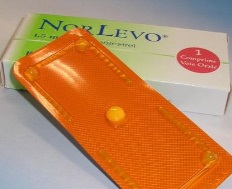 Contraceptif d’urgence au lévonorgestrel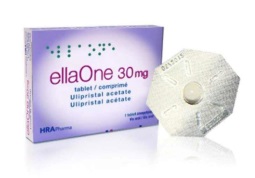 Contraceptif d’urgence à l’ulipristal-acétateAutre dénominationPilule du lendemainPilule du surlendemainDélai maximald’utilisation après l rapport non ou mal protégé72 h maximum soit 3 jours120 h soit 5 jours maximumRôle- Retarder l’ovulation ou la bloquer -Eviter que l’œuf fécondé ne se fixe dans l’utérus- Retarder l’ovulation ou la bloquer -Eviter que l’œuf fécondé ne se fixe dans l’utérusLieux où s’en procurerDélivrée de manière anonyme et gratuite aux mineures dans les pharmacies, infirmeries scolaires et CPEFDélivrée en pharmacie hors prescription médicale et gratuitement pour les mineures